ALCÁZAR DE SEVILLA
Located in the heart of the city of Seville, El Real Alcázar de Sevilla is one of the oldest palaces in use in the world. A palace that has lived different stages in time, from the end of the 11th century to the present day, contemplating from its walls the influence of the different cultures that have passed through the city. Palace fortress built by Abd Al Raman III, is profusely formed by rooms exquisitely adorned with plasterwork, tiled and coffered, which combine successfully with the splendid gardens and water, thus creating a complex difficult to forget. Highlights inside the palace, the Courtyard of the Maidens, with beautiful tiled sockets, or the Patio de las Muñecas, which has an interesting collection of capitals. Magnificent Renaissance contributions enriched the artistic heritage of the Sevillian Alcázar, such as the admirable altar of azulejos made in 1504 by Francisco Niculoso Pisano or the pictorial altarpiece that is preserved in the Cuarto del Almirante, dedicated to the Virgin of the Navigators. The Renaissance splendor also shines in the so-called Salones de Carlos V, while in the interior salons are kept magnificent collections of tapestries that narrate the conquest of Tunisia by Carlos V. The monarchs Bourbons, in the nineteenth century, also left a strong imprint in the Alcázar accommodating spaces on the top floor of the building, where old rooms were renovated and enhanced by nineteenth-century decorations with tapestries, glass lamps of the farm, watches, furniture and a remarkable collection of paintings. 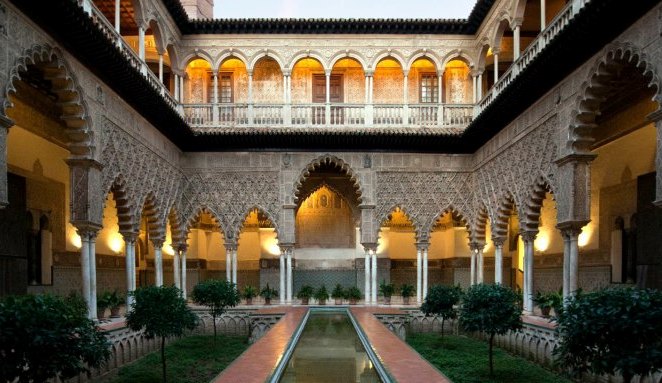 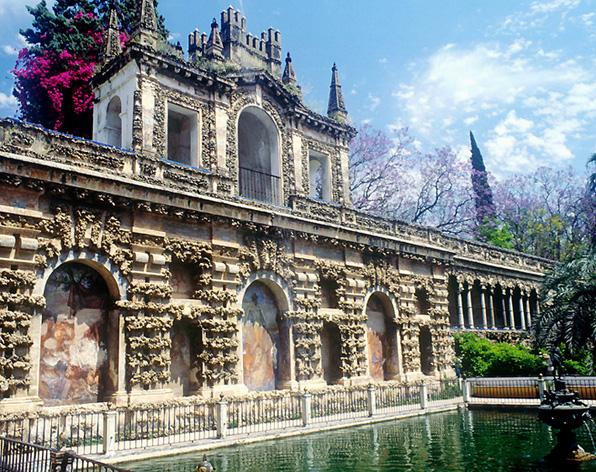 